CoDA Service Conference 2022Committee ReportCommittee: Hospitals & Institutions Committee Date: July 2021 – July 2022Members:Terry D.   CT.        Chair, Kathy L.   IL.         Corresponding Secretary for US Mail, Vacant                    Email Corresponding Secretary,  Carrie B.  OK.       Literature Distribution Coordinator (LDC) Vacant                    Recording Secretary  James K.  PA.        Sponsorship Coordinatordavid a.    NY.        Member at largeGillian A. UK.        Member at largeKate F.     UK.        Member at largeLou L.      IL.          Member at largeFaith J.    CA.         Board LiaisonYaniv S.   IL.          Board Liaison (back up)Discussion Items:2021-2022 H&I Committee GoalsMaintain The Books for Inmates and Institutions Program in the USA.Regular communication with the CoDA community (through email and U.S. Postal mail).Create a template for International Voting Entities to set up H&I Committees and services offered.Finish updating the Inmate Sponsorship Program.Update the H&I Policy and Procedure Manual.Develop a presentation package to aid members in accessing Institutions.Rotate Service positions within the Committee.Create and maintain a database of H&I Service Contacts.Publish H&I Lights Newsletter quarterly.Attract more members.AccomplishmentsMaintained Books for Inmates and Institutions Program (details below).Continued to grow the Inmate Sponsorship Program. Regular communication with the CoDA community.  We received and responded on average 3 email queries from Fellowship groups or members each month.  Using the H&I email subscription list we have sent out a few announcements asking for help with sponsoring inmates in institutions and attracting new members.Recruitment of members.  We started last August with 7 members and recruited 2 new members, one who has accepted the role of Literature Distribution Coordinator.Update H&I P&P Manual: we updated our Policy and Procedures Manual at our Face-to-Face meeting in April and revised our Mission Statement to be voted on at CSC 2022.  Continue to build our database through those responding to the H&I survey that is offered to all new email subscribers:  the offer to complete the H&I questionnaire upon subscribing to the H&I subscribers’ list continues to be available.  Perhaps 25% of new subscribers who do complete it could use a response from us, but, due to overloaded schedules of committee members, only a fraction of them do.  We will continue to offer this.Had 12 regular meetings via teleconference and one face-to-face .   Two members have stepped into new positions for them.We have discussed development of an H&I Presentation Package to guide members taking literature and meetings into institutions.  We depend on local members to conduct panels and assist in starting meetings in institutions and make literature and information available to them. We worked with two of our new committee members to explore starting some H&I service in the United Kingdom. We sense a need to outline the process of starting the Books for Inmates Program and correspondence services and to model it for voting entities outside the USA.Books for Inmates and Institutions140 letters received from a total of 40 different institutions this year. Twenty of these institutions were new to us. We have kept records of these contacts since 2010. These letters represented requests from 216 different people, 134 of which were new contacts. We sent 129 responses by mail.We sent: 224 Co-Dependents Anonymous Books (54)*28   Co-Dependents Anonymous Books in Spanish (4)*89   12 Steps & 12 Traditions Workbooks  (56)* 17   12 Steps & 12 Traditions Workbooks in Spanish (5)* 47   Standard Packets (30)* 3     Standard Packets in Spanish (2)*20   Institutional Meeting Handbooks (17)*16   In This Moment (4)*13   Institutional Libraries (4)*12   Institutional Libraries in Spanish (1)**  Last year’s amounts are in ( ) We Received  $2,642.29 ($2,142.70)* in donations to BFII (Books for Inmates and Institutions) for 2021 from January to December.  We received $913.00 from January to June 30, 2022.*  Last year’s amounts are in ( ) Figures are July 1 to June 30.Books for Inmates and Institutions ProgramDonations can be made using forms from the Link found on the Donation pageBooks for Inmates & Institutions Donation FormAndOn the Hospitals & Institutions Page BFII Form.  2023 H&I Committee NeedsMore committee members to take the following roles:Corresponding Secretary CoordinatorMembers to read letters and emails and determine appropriate responses (1-3 people)Recording Secretary to take minutesNewsletter CoordinatorMembers to support Sponsorship Coordinator (1-2 people).CoDA members willing to be sponsors of inmates by U.S. Mail.Passionate, creative individuals willing to help reach those who are locked in their codependency.2022-2023 H&I Committee GoalsMaintain the Books for Inmates and Institutions Program and inmate correspondence through the Sponsorship Program in the USA.Maintain the Database from the H&I  Survey from the website and Institutions contacts from emails and U.S. mail.Review the H&I P&P Manual.Respond to requests that come by email, regular communication with the CoDA community (through the H&I email subscription list)Attract members to assist the Sponsorship CoordinatorDevelop a Presentation package for members to take into InstitutionsAssist other Voting Entities outside the USA in developing H&I Committees.Rotate PositionsRevive NewsletterAttract more membersThanks to:Very responsive board liaisons: Faith J. & Yaniv S. (CoDA Board), and Members of the CoRe Board who support our literature Distribution.  Joan O.(Fellowship Service Worker) & Brenda (New Fellowship Service Worker assigned to H&I) and Geff R.(email list Coordinator) Special thanks to:And all those who have contributed to the Hospitals & Institutions Books for Inmates & Institutions program.Our current inmate sponsors.Members of the Fellowship who serve locally in carrying the message into institutions.  These are the ones who make the difference in some codependents’ lives who cannot attend meetings outside an Institution.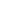 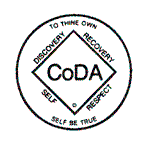 